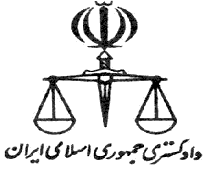 برگ اظهار نامه مشخصات و اقامتگاه اظهار كنندهموضوع اظهار نامه مشخصات و اقامتگاه مخاطب خلاصه اظهارات و السلام نام و نام خانوادگي امضاء – تاريخ  خلاصه اظهارات و السلام نام و نام خانوادگي امضاء – تاريخ  خلاصه جواب 